Освітня програма  Фізична культура. Організація спортивно-масової роботиСпеціальність 014 Середня освіта (Фізична культура)Галузь знань 01 Освіта/ПедагогікаРівень вищої освіти першийОбсяг курсу на поточний навчальний рік:Семестр: осіннійМова навчання: українськаКлючові слова: Футбол, міні-футбол, методика їх викладанняМета та предмет курсу: Формування професійно - педагогічних знань, умінь та навичок, необхідних для майбутньої роботи вчителя фізичної культури, знайомство їх з різними методами організації навчально-тренувального процесу, проведення змагань з футболу та міні-футболу, застосування їх на практиці з різними верствами населення.Компетентності та програмні результати навчання: Зміст курсу: Тема 1.Місце і значення футболу в житті суспільства. Загальна характеристика футболу та міні – футболу. Історія розвитку футболу та міні – футболу в світі.Тема 2. Загальні положення (рівень, види та характер змагань).Календар і положення про змагання (програма змагань, представники команд і учасники). Суддівська колегія (посадові обов’язки суддів).Тема 3.Уявлення про техніку фізичних вправ . Класифікація техніки гри - прийоми, способи, різновиди та умови виконання.Тема 4. Загальна характеристика техніки володіння м'ячем польового гравця.Відбір м’яча. Жонглювання м'ячем. Техніка гри без м’яча. Техніка гри воротаря.Тема 5.Особливості реалізації дидактичних принципів і методів під час навчання техніці футболу та міні – футболу. Загальна характеристика методики навчання у  футболі та міні – футболі. Особливості навчання технічним прийомам. Стадії формування рухової навички. Характеристика засобів, використовуваних при навчанні, закріпленні й удосконалюванні рухових навичок.Тема 6.Характеристика тактики гри у футбол та міні – футбол. Основи навчання тактиці гри. Навчання воротаря тактиці гри.Навчання тактиці захисту. Навчання індивідуальній тактиці. Дії проти гравця, який не володіє м’ячем.Тема 7. Загальна фізична підготовка та її значення в підготовці футболістів та міні–футболістів. Характеристика засобів і методів загальної фізичної підготовки футболістів та міні – футболістів. Тема 8.Вправами по техніці і тактиці гри. Розвиток основних рухових (фізичних)якостей.Тема 9.Розвиток фізичної, технічної та тактичної підготовки. Підготовчі вправи для розвитку швидкості реакції й орієнтування, швидкості переміщення,стрибучості.Тема 10. Характеристика засобів і методів спеціальної фізичної підготовки футболістів та міні – футболістів та її значення в підготовці. Спеціальна фізична підготовка, вправи на тренажерах.Тема 11.Значення фізичного виховання школярів. Задачі. Місце футболу та міні–футболу в програмі фізичного виховання школярів.Тема 12.Форми організації занять з футболу. Типи уроків. Комплексний урок з футболу.Тема 13. Організація та проведення різних видів змагань з футболу.Тема 14. Організація та проведення різних видів змагань з міні-футболу.Тема 15. Навчальні та рухливі ігри з використанням елементів футболу.Тема 16. Навчальні та рухливі ігри з використанням елементів міні-футболу.Система оцінювання та вимоги:Список рекомендованих джерел (наскрізна нумерація)Васильчук А. Г. Гуртки з футболу в школі : навч. посіб. / Васильчук А. Г. – Чернівці : Технодрук, 2009. – 232 с. – 978-966-8658-61-7. Васьков Ю. В. Уроки футболу в загальноосвітній школі / Ю. В. Васьков, І. М. Пашков. – Харків : Торсінг, 2003. – 224 с. – 966-670-157-Х. Віхров К. Л. Футбол у школі : навч.-метод. посіб. / К. Л. Віхров. – Київ : Комбі ЛТД, 2004. – 255 с. – 966-8214-06-4. Зінченко О. О. Уроки з футболу в школі : [навч. посіб.] / Зінченко О. О., Васильчук А. Г. – Київ ; Чернівці : [б. в.], 2002. – 213 с. – 5-7763-3075-3.Левчук В. Є. Міні-футбол: вправи, ігри, стандарти : метод. посіб. / В. Є. Левчук. – Львів : [Укр. технології], 2006. – 115 с. – 966-345-096-7. Ріпак І. М. Футбол : навч. посіб. / Ріпак І. М. – Львів : Ліга-Прес, 2010. – 224 с. Соломонко В. В. Футбол : посібник / В. В. Соломонко, Г. А. Лісенчук, О. В. Соломонко. – Вид. 2-е, випр. і доп. – Київ : Олімп. література, 2005. – 294 с. – 966-7133-76-1. Соломонко В. В. Футбол : навч.-метод. посіб. / В. В. Соломонко, Й. Г. Фалес, Б. В. Хоркавий. – Львів : [б. в.], 2007. – 134 с. Соломонко В. В. Футбол у школі : посіб. для вчителів і школярів / Соломонко В. В., Лісенчук Г. А., Соломонко О. В., Пилипенко В. О. –Київ : [б. в.], 2011. – 293 с. – 978-966-611-723-9. Соломонко В. В. Футбол у школі : посіб. для вчителів і школярів / Соломонко В. В., Лісенчук Г. А., Соломонко О. В., Пилипенко В. О. – Вид. 2- ге, перероб. і доп. – Київ : [б. в.], 2014. – 293 с. – 978-966-611-958-5. Франков А. В. Футбол / А. В. Франков. – Харьков : Фактор, 2009. – 192 с. – 978-966-312-885-6. Чорнобай І. М. Розвиток швидкісних якостей юних футболістів : навч.- метод. реком. – Львів : Українські технології, 2007. – 60 с. ЗАТВЕРДЖЕНОМетодичною радою університетувід 26.02.2020(протокол №5)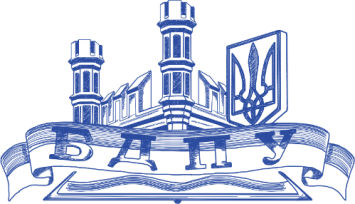 Силабуснавчальної дисципліниФутбол, міні-футбол та методика їх викладання 2020-2021 навчальний рікВикладач (і)Некрасов Г.Г.Посилання на сайтКонтактний тел.E-mail викладача:Графік консультаційКількість кредитів/ годинЛекціїПрактичні заняттяСамостійна роботазвітність4201882залікЗагальніІнструментальніЗнати:- особливості професійного спілкування, забезпечення гармонійних та конструктивних взаємовідносин під час виконання професійних завдань.Вміти:- здійснювати аналіз та осмислення загальнонаукової та професійно орієнтованої літератури, у тому числі іноземної;ЗагальніЗагальнонауковіЗнати:- основи теорії та методики фізичного виховання.Вміти:-  використовувати під час заняття та виконання футбольних вправ базові знання з основ теорії та методики фізичного виховання.ФаховіНавчальніЗнати:методику навчання та тренування;основні способи техніки та тактики гри;- керування  режимами тренувальних і змагальних навантажень, відпочинку, нормувати їх  за спрямованістю,  об’ємом та інтенсивністю  під час проведення занять;правила змагань;- організацію  і  системи проведення змагань.Вміти: 	володіти методиками проведення занять;виконувати основні прийоми з розділу  технічна  підготовка і застосовувати ці знання і практичні навички у роботі;проводити різноманітні вправи на розтягування, силові вправи;проводити тестування рівня техніко тактичної, фізичної підготовленості учнів  та давати оцінку показникамПоточне тестування та самостійна роботаПоточне тестування та самостійна роботаПоточне тестування та самостійна роботаПоточне тестування та самостійна роботаПоточне тестування та самостійна роботаПоточне тестування та самостійна роботаПоточне тестування та самостійна роботаПоточне тестування та самостійна роботаПоточне тестування та самостійна роботаСумаЗмістовий модуль №1Змістовий модуль №1Змістовий модуль №1Змістовиймодуль №2Змістовиймодуль №2Змістовий модуль № 3Змістовий модуль № 3Змістовий модуль № 3Змістовий модуль № 3СумаТ1Т2Т2Т3Т4Т5Т5Т6Т6100666666666100Змістовий модуль №4Змістовий модуль №4Змістовий модуль №4Змістовий модуль №5Змістовий модуль №5Змістовий модуль №6Змістовий модуль №6Змістовий модуль №6Змістовий модуль №6100Т7Т8Т8Т9Т10Т11Т11Т12Т12100666666666100Змістовий модуль № 7Змістовий модуль № 7Змістовий модуль № 7Змістовий модуль № 7Змістовий модуль № 8Змістовий модуль № 8Змістовий модуль № 8Змістовий модуль № 8Змістовий модуль № 8100Т13Т13Т14Т14Т15Т15Т16Т16Т17100666666664100